Алкоголь – наркотический ЯД!!!Правда №1. Алкогольные напитки являются наркотиками 
Непременной составляющей всех алкогольных напитков является этиловый спирт. Всемирная организация здравоохранения (ВОЗ) в 1975 г. вынесла специальное решение: «Считать алкоголь наркотиком, подрывающим здоровье». Но в нашей стране еще в 1972 г. действовал ГОСТ 18300-72 на этиловый спирт, в котором в главе 5 «Требования безопасности» говорилось, что «этиловый спирт в легко воспламеняющаяся, бесцветная жидкость с характерным запахом, относится к сильнодействующим наркотикам, вызывающим сначала возбуждение, а затем паралич нервной системы».Правда №2. Алкоголь понижает интеллект 
Доказано, что даже малые дозы алкоголя 
ослабляют умственные способности. 
В.М.Бехтерев   
У человека нет такого органа, который бы не страдал от приема спиртных изделий в любых формах, не важно, водка ли это, вино или пиво. Однако, больше всех и тяжелее всех страдает мозг. Потому что там концентрация алкоголя максимальна. Если принять за единицу концентрацию алкоголя в крови, то в печени она будет 1.45, а в мозгу - 1.75. < 
Механизм разрушения организма очень простой. Его наглядно демонстрирует один пример. В 1961 году трое американских учёных-физиков Найсли, Москоу и Пеннингтон рассматривали в изготовленный ими длиннофокусный микроскоп человеческий глаз. 
Что же увидели физики? Они увидели стенки сосуда, увидели лейкоциты (белые кровяные тельца) и эритроциты (красные кровяные тельца, которые переносят кислород от лёгких к тканям, а углекислый газ - в обратном направлении). По сосудам текла кровь, всё снимали на плёнку. Во время обследования очередного клиента физики были поражены - у человека по сосуду гуляли тромбы: сгустки, склейки эритроцитов. Причём в этих склейках они насчитывали по 5, 10, 40, 400, до 1000 штук эритроцитов. Они их образно назвали виноградные гроздья. Физики перепугались, а человек сидит как ни в чем не бывало. У второго-третьего нормально, а у четвёртого опять тромбы. Начали выяснять и выяснили: эти двое пили. 
Тут же физики трезвому человеку, у которого в сосудах было всё нормально, дали выпить кружку пива. Через 15 минут в крови бывшего трезвого человека появились алкогольные склейки эритроцитов. 
  
Этот опыт аналогичен школьному опыту на уроке биологии, когда в пробирку с водой капают несколько капель крови, вода окрашивается в оранжевый цвет, тут же в пробирку капается несколько капель водки и кровь,  и на глазах кровь сворачивается в хлопья. 
«Виноградные гроздья», буквально, забивают капилляры в мозгу человека, питающие его клетки, вследствие чего наступает гипоксия, то есть кислородное голодание клеток мозга. Именно гипоксия и воспринимается человеком как якобы безобидное состояние опьянения.
И это приводит к «онемению», а потом и отмиранию участков головного мозга. 
Ю. К. Пугач в книге «126 упражнений по развитию памяти» пишет: «если вы хотите сохранить всю гибкость своей памяти, нужно избегать алкоголя». 
Но и это еще не все. Действие алкоголя не ограничивается 1-2 праздничными днями - вроде выпил и все. Нет. Американские ученые установили, что употребление 200 гр. «сухого» вина снижает интеллект человека на 18-20 дней! 
Таким образом, алкоголь и интеллектуальная деятельность не совместимы!Правда №3. Смертельная доза для взрослого человека 7-8 г алкоголя на килограмм веса, что приблизительно соответствует 1-1,25 л водки. Для детей смертельная доза (г/кг веса) в 4  5 раз меньше, чем для взрослых! Правда № 4. Законы Древнего Рима запрещали молодым людям до 30 лет, то есть в годы наиболее активного воспроизводства потомства, пить спиртные напитки.  На Руси жениху и невесте запрещалось употреблять хмельное во время свадьбы. Ведь когда человек выпил, все его ткани насыщаются алкогольным ядом, происходит их изменение. Такое же изменение происходит и в зародышевой клетке. И у мужчин, и у женщин!
На одной из сессий Академии медицинских наук ученые под микроскопом демонстрировали зародышевые клетки у длительно пьющих людей. Почти все клетки изуродованы: то с большой деформированной головой, то, наоборот, с очень маленькой, ядра разных размеров, с изъеденными контурами, протоплазмы то мало, то много. Все это обезобразил алкоголь. Все это планируется и будет воспроизведено во внешнем и внутреннем облике будущего ребенка. Раз клетка имеет патологию, как от нее можно ожидать здоровое воспроизведение? Микроскопические изменения в ней вырастут, и минимальная зазубринка, видимая в микроскоп, может впоследствии оказаться тяжелейшим пороком сердца или другим расстройством. 
 Правда № 5.  Алкоголь  оружие массового поражения 
Ярчайшим примером уничтожения «алкогольной бомбой» людей, является судьба аборигенов Северной Америки. Этот народ насчитывал 100 миллионов человек. 
По данным профессора Б.И. Искакова, всесторонне изучившего эту проблему, разрушение нравственности начинается очень рано, уже при так называемом «умеренном» потреблении спиртных изделий, при душевом потреблении 3-4 л в год. При таком уровне потребления спиртного исподволь начинается алкогольно-нравственный коллапс. Начинается падение нравов среди взрослых и молодежи. А как известно из истории, с падения нравов начиналась гибель всех погибших до сих пор локальных цивилизаций. С дальнейшим ростом потребления алкоголя до 6-8 литров в год на человека возрастает алкоголизация плазмы нервных, половых и иммунозащитных клеток. 
Начинается развитие общей атмосферы застоя, попустительства, консерватизма, предкризисного состояния экономики и производства; отставание техники, образования, культуры, науки, искусства, объединение людей по порокам. 
С ростом потребления алкоголя до 10-15 и более литров душевого потребления начинается цепная реакция вырождения и деградации народов по закону «трех поколений»: остается относительно здоровой половина родителей, четверть детей, одна восьмая внуков  с необратимым разрушением генофонда. 
В России сейчас потребляется 22 (!) литра чистого спирта на душу населения и это без учета кустарного производства. 
Правда №6. Алкоголь имеет прямое влияние на уровень преступности 
Самое ужасное последствие пьяных напитков  то, что вино затемняет разум и совесть людей: люди от употребления вина становятся грубее, глупее и злее.
Л. Н. Толстой 
От пьянства к хулиганству и преступности  один шаг. По данным Исполкома ВОЗ, в мире под влиянием алкогольного опьянения совершается до 50 процентов изнасилований, до 72 процентов вооруженных нападений, до 86 процентов убийств. 
С увеличением душевого потребления алкоголя  (даже и незначительным) кривая преступности возрастает более резко. Иначе говоря, арифметическая прогрессия (душевое потребление) перерастает в геометрическую (преступность); особенно это заметно по увеличению хулиганства.
По мнению ряда западных ученых страна, не производящая и не продающая у себя спиртные изделия, может закрыть у себя 9/10 своих тюрем.Теперь, рассказав правду о ключевых факторах алкоголя, можно приступить к опровержению ложных расхожих выражений, связанных с алкоголем, которые паразитируют на российском обществе.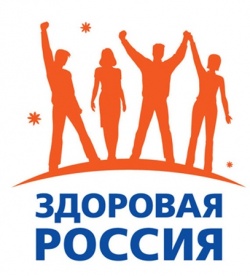 Присоединяйся с нам!Казанская средняя общеобразовательная школаЮные друзья полиции«АЛКОГОЛЬ – ЯД!»